Дата: 15.05. 2020г.Педагог  Тимошина Е.В.Творческое объединение «Дизайн-студия».План дистанционного занятия.Тема «Кукла примитив Зайчик с тюльпаном»План дистанционного занятияСегодня мы начнем одевать нашу игрушку.Возьмите ситцевую ткань любого цвета,  и по предложенным выкройкам раскроите платьице и штанишки. Прошейте на машинке или вручную. Результат работы сфотографируйте и пришлите по электронной почте руководителю на адрес el.timoshina2016@yandex.ru или эл. почту МУ ДО ЦТР «Радуга» cdt.raduga60@yandex.ru, или в сообщении в Контакте (в теме письма укажите свою фамилию, имя).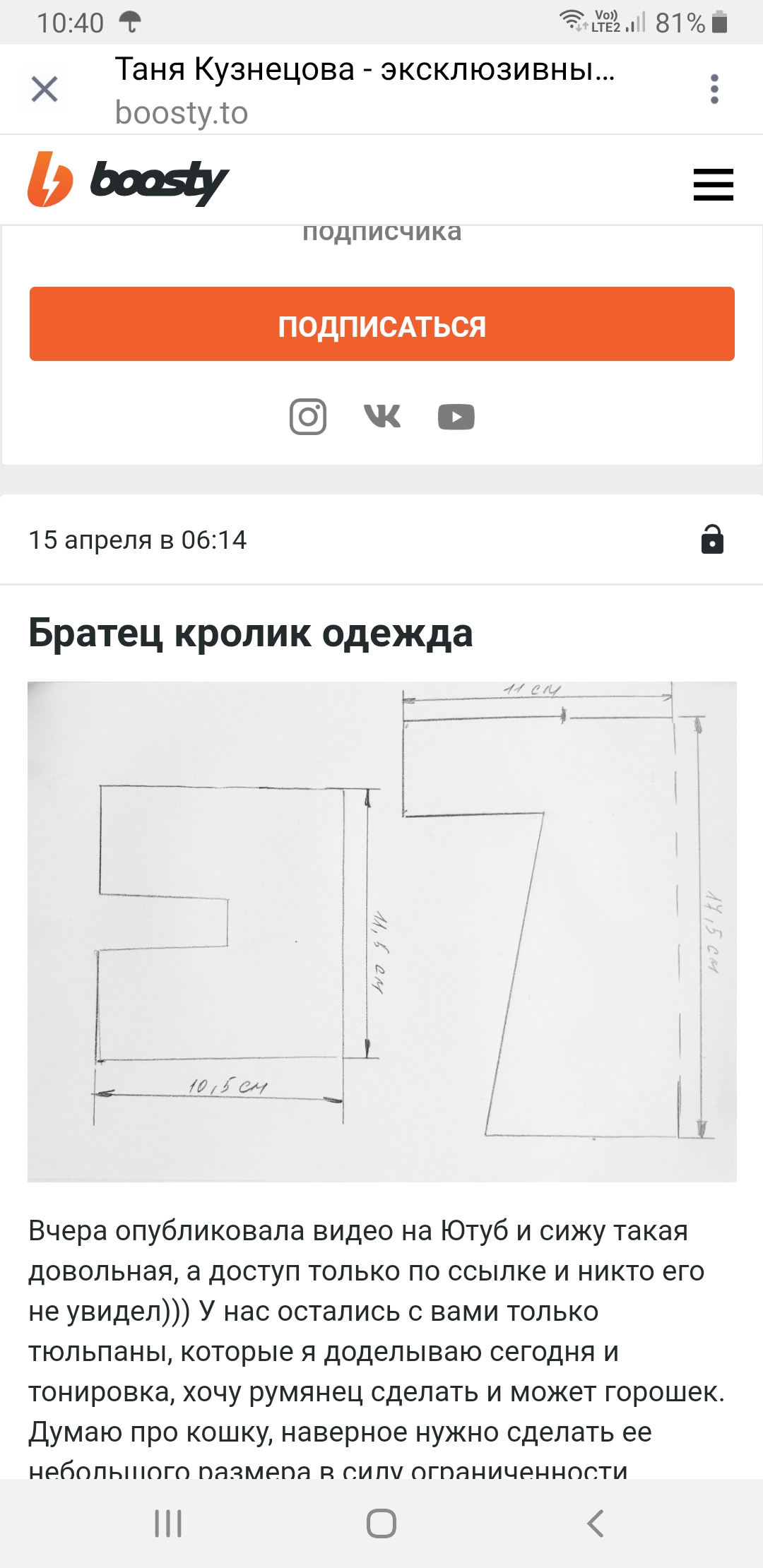 